О внесении изменений в Закон Республики Саха (Якутия) «О Музейном фонде и музеях Республики Саха (Якутия)»Статья 1 Внести в Закон Республики Саха (Якутия) от 20 июня 1996 года З № 119-I                        «О Музейном фонде и музеях Республики Саха (Якутия)» следующие изменения: 1) наименование изложить в следующей редакции:«О музеях и музейном деле в Республике Саха (Якутия)»;2) в преамбуле слова «и музейных фондов» исключить;3) статью 1 изложить в следующей редакции:«Статья 1. Основные понятияДля целей настоящего закона используются следующие основные понятия и термины:культурные ценности – движимые предметы материального мира независимо от времени их создания, имеющие историческое, художественное, научное или культурное значение;музей – некоммерческое учреждение культуры, созданное собственником для хранения, изучения и публичного представления музейных предметов и музейных коллекций, включенных в состав Музейного фонда Российской Федерации, а также для достижения иных целей, определенных Федеральным законом «О Музейном фонде Российской Федерации и музеях в Российской Федерации»;музейное дело – отрасль культурно-просветительской, информационной, научной и образовательной деятельности, в задачи которой входят создание и развитие сети музеев, организация комплектования, учета, хранения, охраны, изучения и использования музеями и иными организациями культурных ценностей Республики Саха (Якутия), подготовка музейных кадров, научное и методическое обеспечение развития музеев, обеспечение доступа граждан к культурным ценностям с целью их изучения, популяризации, нравственно-эстетического воспитания граждан;музейный предмет – культурная ценность, качество либо особые признаки которой делают необходимым для общества ее сохранение, изучение и публичное представление;музейная коллекция – совокупность культурных ценностей, которые приобретают свойства музейного предмета, только будучи соединенными вместе в силу характера своего происхождения, либо видового родства, либо по иным признакам;негосударственный музей федерального значения – музей, особый статус которого определяется актом Правительства Российской Федерации в соответствии с Федеральным законом «О Музейном фонде Российской Федерации и музеях в Российской Федерации»;хранение – один из основных видов деятельности музея, предполагающий создание материальных и юридических условий, при которых обеспечивается сохранность музейного предмета и музейной коллекции;публикация – одна из основных форм деятельности музея, предполагающая все виды представления обществу музейных предметов и музейных коллекций путем публичного показа, воспроизведения в печатных изданиях, на электронных и других видах носителей, размещения сведений о музейных предметах и музейных коллекциях в информационно-телекоммуникационной сети «Интернет»;Государственный свод национального историко-культурного достояния народов Республики Саха (Якутия) – документ, содержащий основные сведения о музейных предметах и музейных коллекциях эталонного или уникального характера с точки зрения истории, культуры и искусства.»;4) в статье 2:а) в части 1 слова «правовые положения Музейного фонда и музеев Республики Саха (Якутия)» заменить словами «правовое положение музеев и музейного дела в Республике Саха (Якутия)»;б) часть 2 изложить в следующей редакции:«2. Законодательство Республики Саха (Якутия) в области музейного дела основывается на Конституции Российской Федерации, федеральных законах, иных нормативных правовых актах Российской Федерации, Конституции (Основном законе) Республики Саха (Якутия), законах и иных нормативных правовых актах Республики Саха (Якутия).»; 5) в статье 3:а) в части 1 слова «музейного фонда и» исключить;б) в части 2:абзац пятый исключить;  в абзаце шестом слова «Республики Саха (Якутия)» заменить словами «Российской Федерации»;  в) дополнить частью 3 следующего содержания: «3. От имени Республики Саха (Якутия) имущественные и неимущественные личные права и обязанности, а также государственный контроль в отношении музейных предметов и музейных коллекций, включенных в состав Музейного фонда Российской Федерации, осуществляет  исполнительный орган государственной власти Республики Саха (Якутия) в области культуры.»;6) главу III изложить в следующей редакции: «Глава III. Музейные предметы и музейные коллекциив Республике Саха (Якутия)Статья 7. Право собственности на музейные предметы и музейные коллекции  	     в Республике Саха (Якутия)1. Музейные предметы и музейные коллекции в Республике Саха (Якутия), включенные в состав Музейного фонда Российской Федерации, могут находиться в государственной, муниципальной, частной и иных формах собственности.2. В собственности Республики Саха (Якутия) находятся музейные предметы и музейные коллекции, которые:находились в собственности Республики Саха (Якутия) до дня вступления в силу Федерального закона «О Музейном фонде Российской Федерации и музеях в Российской Федерации», а также были приобретены за счет средств государственного бюджета Республики Саха (Якутия);приобретены государственными музеями и иными государственными организациями, находящимися в ведении Республики Саха (Якутия), по основаниям, предусмотренным законодательством Российской Федерации.3. Включение музейных предметов и музейных коллекций, находящихся в государственной собственности Республики Саха (Якутия), в состав Музейного фонда Российской Федерации и их исключение из его состава производятся в порядке, установленном федеральным законодательством.Статья 8. Управление музейными предметами и музейными коллекциями,  	     находящимися в собственности Республики Саха (Якутия)1. Управление музейными предметами и музейными коллекциями, находящимися в собственности Республики Саха (Якутия), осуществляется исполнительным органом государственной власти Республики Саха (Якутия) в области культуры в соответствии с компетенцией, установленной законодательством.Музейные предметы и музейные коллекции, находящиеся в собственности Республики Саха (Якутия), могут передаваться в безвозмездное пользование государственным и муниципальным музеям и иным организациям с разрешения федерального органа исполнительной власти в сфере культуры на основании соответствующих договоров в порядке, установленном Правительством Российской Федерации.2. Музеи, иные организации, физические лица, в собственности, во владении или в пользовании которых находятся музейные предметы и музейные коллекции, включенные в состав Музейного фонда Российской Федерации, обязаны обеспечить в порядке, установленном едиными правилами организации комплектования, учета, хранения и использования музейных предметов и музейных коллекций, утверждаемыми федеральным органом исполнительной власти в сфере культуры:физическую сохранность музейных предметов и музейных коллекций, а также проведение реставрационных работ лицами, прошедшими в федеральном органе исполнительной власти в сфере культуры аттестацию на право их проведения в отношении музейных предметов и музейных коллекций в порядке, установленном федеральным органом исполнительной власти в сфере культуры;безопасность музейных предметов и музейных коллекций, включая наличие присвоенных им учетных обозначений и охранной маркировки музейных предметов и музейных коллекций;учет музейных предметов и музейных коллекций, ведение и сохранность учетной документации, связанной с этими музейными предметами и музейными коллекциями. 3. Отчуждение или переход от одного лица к другому в порядке универсального правопреемства либо иным способом музейных предметов и музейных коллекций, находящихся в собственности Республики Саха (Якутия) и включенных в состав Музейного фонда Российской Федерации, производится только по специальному разрешению федерального органа исполнительной власти в сфере культуры. Статья 9. Государственный контроль за состоянием государственной части  	     Музейного фонда Российской Федерации, находящейся  	     в государственной собственности Республики Саха (Якутия)1. Государственный контроль за состоянием государственной части Музейного фонда Российской Федерации, находящейся в государственной собственности Республики Саха (Якутия), осуществляет исполнительный орган государственной власти Республики Саха (Якутия) в области культуры.2. Государственный контроль за состоянием государственной части Музейного фонда Российской Федерации, находящейся в государственной собственности Республики Саха (Якутия), осуществляется в следующих формах:проверка состояния сохранности и условий хранения музейных предметов и музейных коллекций, находящихся в государственной собственности Республики Саха (Якутия);направление запросов и получение информации о музейных предметах и музейных коллекциях, находящихся в государственной собственности Республики Саха (Якутия), необходимой для осуществления государственного учета Музейного фонда Российской Федерации.»;7) статьи 14–17 считать соответственно статьями 10–14;8) статью 18 считать статьей 15 и изложить ее в следующей редакции: «Статья 15. Порядок учреждения негосударственных музеев1. Учредителями негосударственных музеев могут быть органы местного самоуправления, физические и юридические лица.2. Негосударственные музеи создаются в форме учреждения органами местного самоуправления, физическими или юридическими лицами в соответствии с законодательством Российской Федерации.3. Закрепление музейных предметов и музейных коллекций за негосударственными музеями производится собственником после их включения в государственный каталог в соответствии с законодательством Российской Федерации на праве оперативного управления.4. Уставы негосударственных музеев утверждаются их учредителями и регистрируются в установленном порядке.5. Недвижимое имущество, закрепленное за негосударственными музеями на праве оперативного управления, может быть изъято собственником только в случае использования этого имущества не по назначению либо в случае ликвидации музея.6. Правительство Российской Федерации по представлению федерального органа исполнительной власти в сфере культуры в соответствии с утверждаемым Правительством Российской Федерации порядком может предоставить негосударственному музею статус негосударственного музея федерального значения.»;9) статьи 19–21 считать соответственно статьями 16–18;10) статью 22 считать статьей 19 и изложить ее в следующей редакции: «Статья 19. Ликвидация музеев 1. Ликвидация музеев в Республике Саха (Якутия) осуществляется в соответствии с гражданским законодательством Российской Федерации.2. При ликвидации государственных и муниципальных музеев, иных государственных и муниципальных организаций музейные предметы и музейные коллекции, включенные в состав Музейного фонда Российской Федерации и находящиеся в указанных музеях и организациях на праве оперативного управления или в безвозмездном пользовании, передаются в оперативное управление или в безвозмездное пользование в другие государственные и муниципальные музеи, государственные и муниципальные организации, осуществляющие хранение музейных предметов и музейных коллекций, включенных в состав Музейного фонда Российской Федерации, в порядке, установленном положением о Музейном фонде Российской Федерации:по решению исполнительного органа государственной власти Республики Саха (Якутия) в области культуры, согласованному с федеральным органом исполнительной власти в сфере культуры, – в отношении музейных предметов и музейных коллекций, находящихся в собственности Республики Саха (Якутия);по решению органа местного самоуправления, согласованному с федеральным органом исполнительной власти в сфере культуры, – в отношении музейных предметов и музейных коллекций, находящихся в муниципальной собственности.3. Собственник включенных в негосударственную часть Музейного фонда Российской Федерации и находящихся в частной собственности музейных предметов и музейных коллекций при ликвидации музея обязан уведомить федеральный орган исполнительной власти в области культуры о ликвидации музея и о лице, принявшем на себя гражданские права и обязанности в отношении этих музейных предметов и музейных коллекций, в порядке, установленном положением о Музейном фонде Российской Федерации.Действие положений настоящей статьи распространяется на музеи и иные организации, в собственности, во владении или в пользовании которых находятся музейные предметы и музейные коллекции, включенные в состав Музейного фонда Российской Федерации.»;11) статью 23 считать статьей 20 и изложить ее в следующей редакции: «Статья 20. Музеи, отнесенные к особо ценным объектам культурного  	         и национального достояния народов Республики Саха (Якутия)1. Музеи, независимо от форм собственности, имеющие в своих фондах предметы эталонного или уникального характера с точки зрения истории, культуры и искусства, могут быть отнесены к особо ценным объектам национального и культурного достояния народов Республики Саха (Якутия) и находиться на особом режиме охраны и использования в соответствии с действующим законодательством.2. Правовые, финансовые, материальные условия, необходимые для сохранности, целостности и неотчуждаемости музейных коллекций – особо ценных объектов национального и культурного достояния народов Республики Саха (Якутия), обеспечиваются Правительством Республики Саха (Якутия).3. Финансирование государственных музеев, отнесенных к особо ценным объектам национального и культурного достояния народов Республики Саха (Якутия), осуществляется за счет средств государственного бюджета Республики Саха (Якутия). Поступление финансовых средств из других источников, в том числе дополнительных доходов от собственной творческой производственной деятельности, добровольных вкладов и пожертвований физических и юридических лиц, не является основанием для уменьшения объемов бюджетного финансирования.4. Государственные музеи, отнесенные к особо ценным объектам национального и культурного достояния народов Республики Саха (Якутия), вправе самостоятельно определять структуру, штатную численность, форму и размер оплаты труда работников в пределах ассигнований, выделяемых музеям на эти цели, в соответствии с действующим законодательством.»;12) наименование главы VI изложить в следующей редакции: «Глава VI. Обеспечение доступа к музейным предметам и музейным коллекциям в Республике Саха (Якутия)»;13) статью 24 считать статьей 21 и в ней: а) в части 1 слова «фонда Республики Саха (Якутия)» заменить словами «фонда Российской Федерации»;б) в части 2:слова «С собственником» заменить словом «Собственником», слова «Республики Саха (Якутия)» заменить словами «Российской Федерации»;абзац четвертый после слова «музея» дополнить словами «, а также иным предусмотренным законодательством Российской Федерации основаниям»;в) часть 3 изложить в следующей редакции: «3. Музеи организовывают и обеспечивают доступ граждан к музейным предметам и музейным коллекциям в соответствии с законодательством Российской Федерации в порядке, установленном положением о Музейном фонде Российской Федерации и иными нормативными актами федерального органа исполнительной власти в сфере культуры. Порядок и условия доступа к музейным предметам и музейным коллекциям доводятся музеями до сведения граждан.»;14) статью 25 считать статьей 22 и в ней:а) в части 1 слова «фонда Республики Саха (Якутия)» заменить словами «фонда Российской Федерации»;б) в части 2 слова «фонда Республики Саха (Якутия)» заменить словами «фонда Российской Федерации»;15) статью 26 считать статьей 23 и в ней часть 2 признать утратившей силу;16) статью 27 считать статьей 24 и в ней в части 2 слова «Республики Саха (Якутия)» заменить словами «Российской Федерации»;17) главу VIII изложить в следующей редакции: «Глава VIII. Заключительные положенияСтатья 25. Ответственность за нарушение настоящего законаОрганы государственной власти Республики Саха (Якутия) и органы местного самоуправления, физические и юридические лица за нарушение положений настоящего закона несут ответственность в соответствии с действующим законодательством.».Статья 2Настоящий Закон вступает в силу по истечении десяти дней после дня его официального опубликования.Глава Республики Саха (Якутия) 						А.НИКОЛАЕВг.Якутск, 25 апреля 2019 года           2136- З № 183-VI                                               З А К О НРЕСПУБЛИКИ САХА (ЯКУТИЯ)  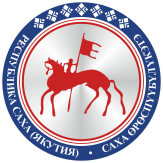                                       САХА ЈРЈСПҐҐБҐЛҐКЭТИНС О К У О Н А                                       